家庭经济困难学生认定网上申请审核使用手册第一步：打开ehall.cidp.edu.cn，点击登录（详情查看图1、图2）第二步：搜索家庭经济困难生认定，进入应用（详情查看图3、图4）第三步：选择困难生审核菜单，点击要审核的学生信息的申请表，查看学生申请信息，修改评定困难类型（如：学生申请为特殊困难，评定结果为一般困难，或学生申请为一般困难，评定为特殊困难），然后进行通过、不通过、退回、关闭等操作（详情查看图5、图6、图7该图片以辅导员审核示例，其他环节操作一致）注：“通过”即为通过审核，“不通过”后学生不可继续申请，“退回”为退回草稿状态，学生修改后可继续申请，“关闭”为不操作学生申请信息，返回到列表界面。第四步：审核结束后，可根据不同审核状态来查询“已通过”、“不通过”、“草稿”状态的学生数据（详情查看图7）图（1）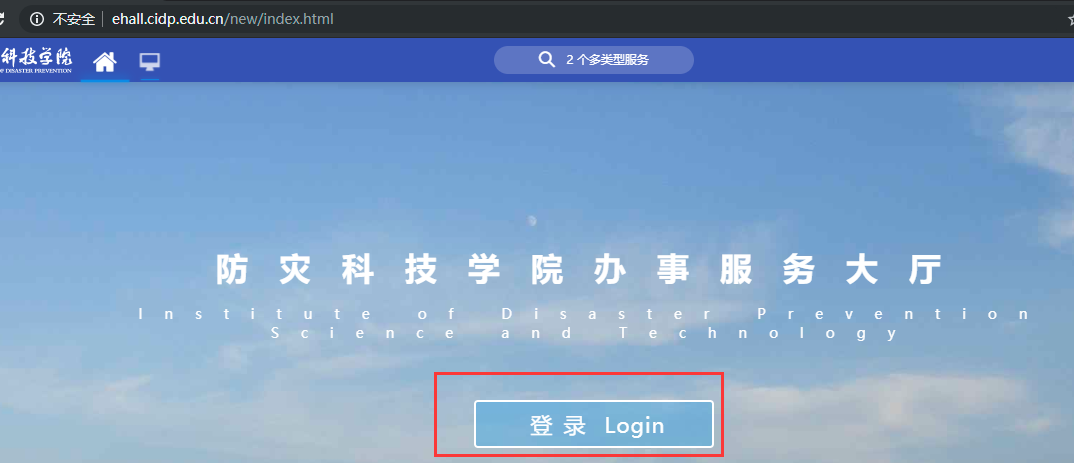 图（2）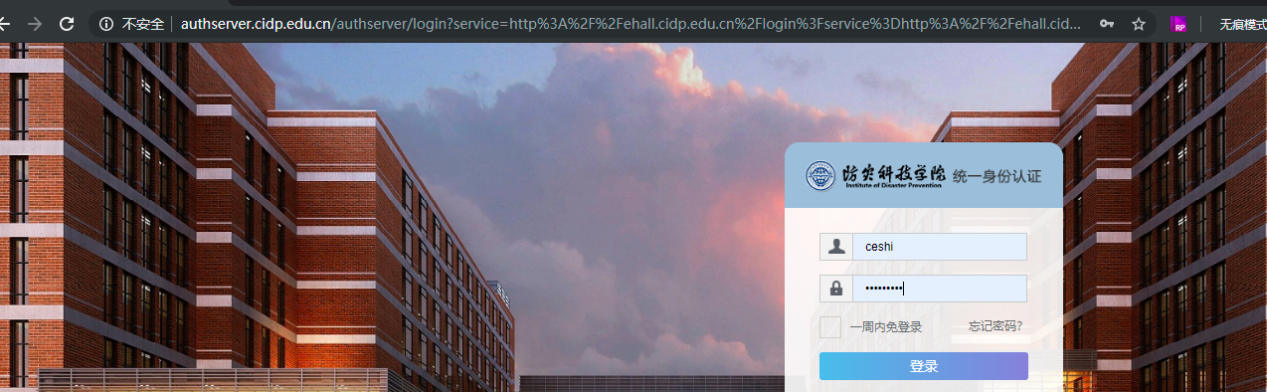 图（3）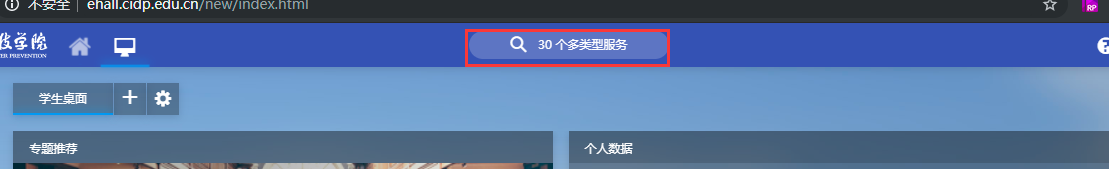 图（4）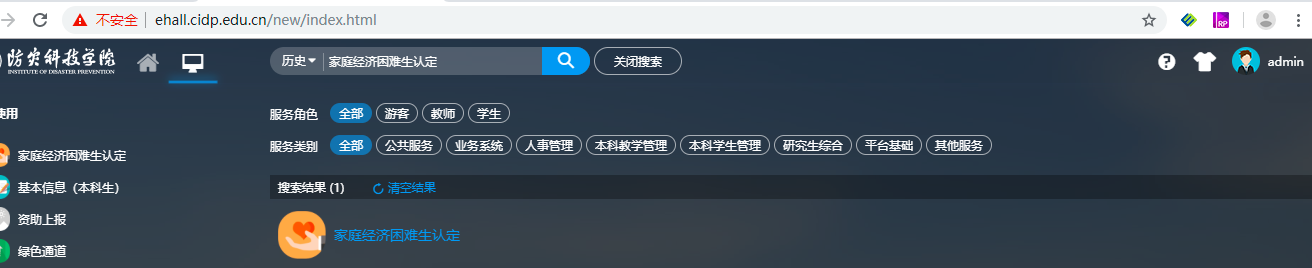 图（5）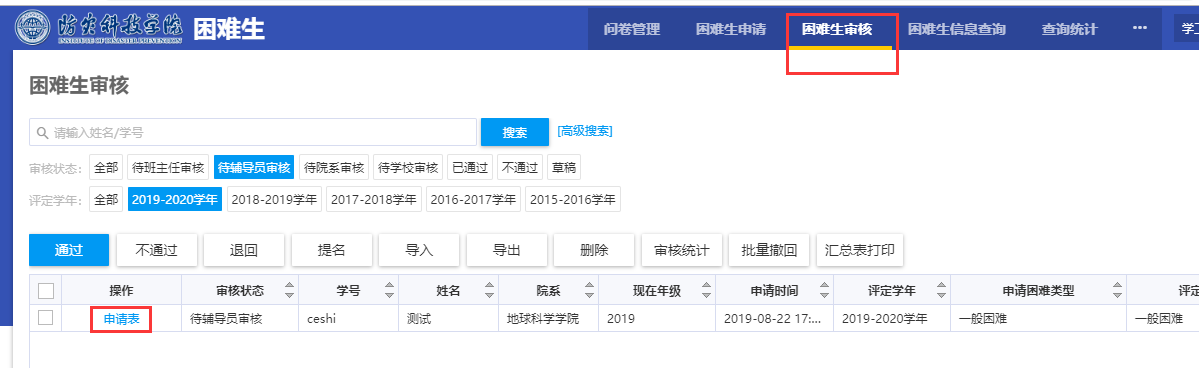 图（6）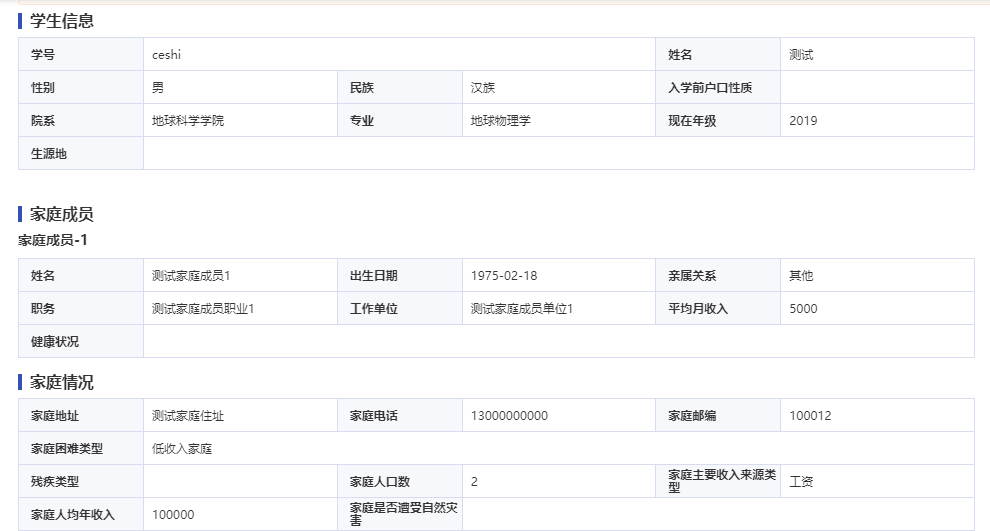 图（7）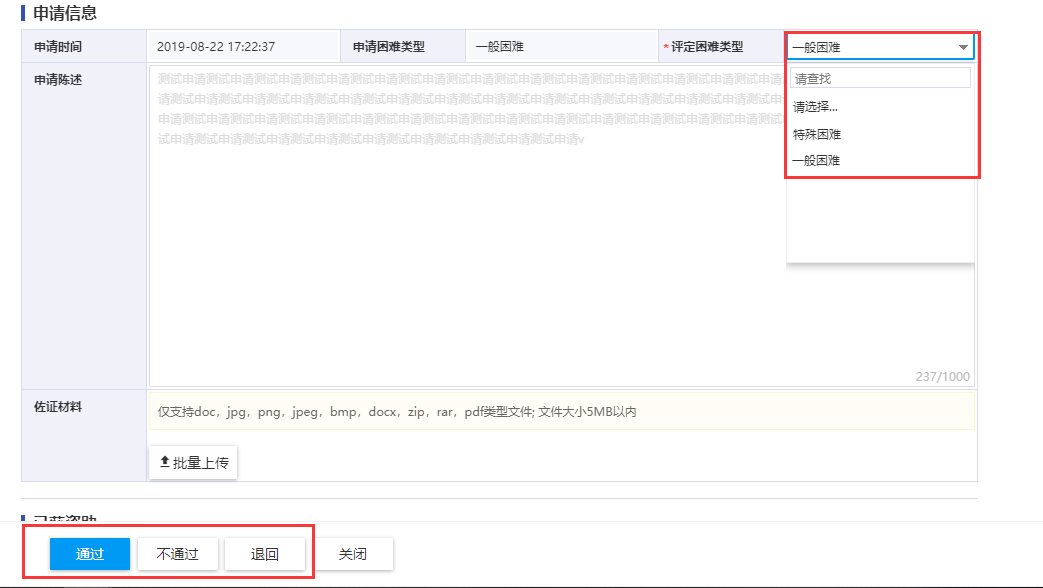 图（8）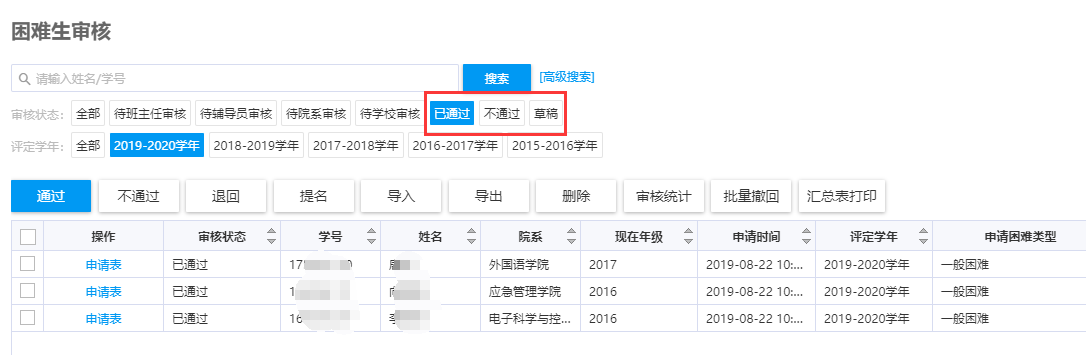 